AP World History 9								Date: ___________________________Dr. Afxendiou									Unit 3: The Postclassical EraChapter 10: Civilization in Eastern Europe: Byzantium and Orthodox EuropeName: ____________________________________________________________________	Period: ______Directions: Use the reading, your textbook, or internet sources to answer the following questions. Please give full and complete answers.QUESTIONS:Who was Emperor Justinian and what were his achievements? __________________________________________________________________________________________________________________________________________________________________________________________________________________________________________________________________________________________________________________________________________________________________________________________________________________________________________________________________________________________________________________________________________________________________________________________Why did the Nika riots take place? __________________________________________________________________________________________________________________________________________________________________________________________________________________________________________________________________________________________________________________________________________________________________________________________________________________________________________________________________________________________________________________________________________________________________________________________Describe the Hagia Sophia and explain why it was important.__________________________________________________________________________________________________________________________________________________________________________________________________________________________________________________________________________________________________________________________________________________________________________________________________________________________________________________________________________________________________________________________________________________________________________________________Why do you think the Emperor Justinian put such emphasis in rebuilding the Hagia Sophia in such grand manner? __________________________________________________________________________________________________________________________________________________________________________________________________________________________________________________________________________________________________________________________________________________________________________________________________________________________________________________________________________________________________________________________________________________________________________________________Look at the images of the Hagia Sophia below. What do you think this structure expresses about the Byzantine state and economy and about the power of the emperor? __________________________________________________________________________________________________________________________________________________________________________________________________________________________________________________________________________________________________________________________________________________________________________________________________________________________________________________________________________________________________________________________________________________________________________________________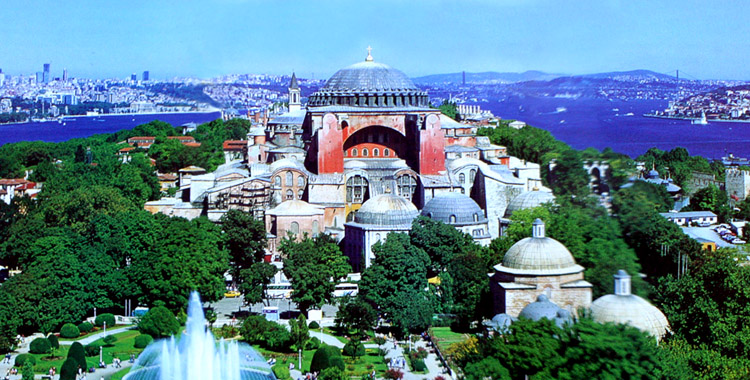 Hagia Sophia with the minarets graphically removed – this is as it would have been seen during the Byzantine Empire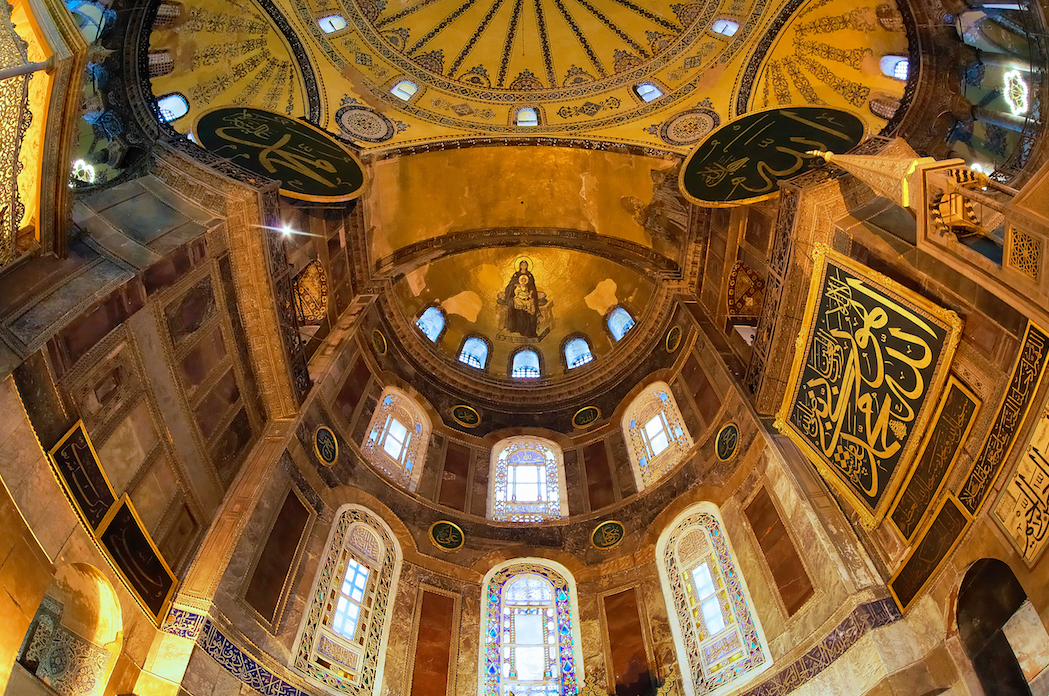 A dome in the Hagia Sophia church